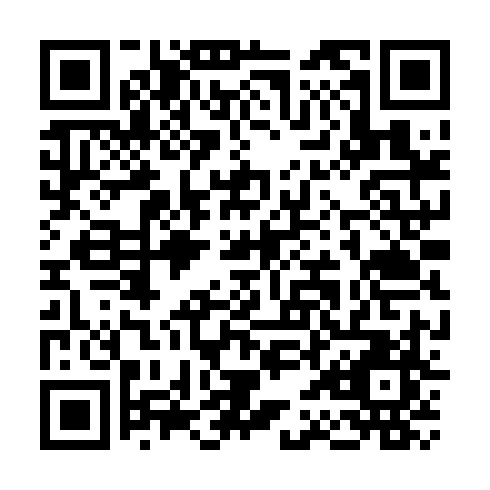 Prayer times for Antoninek-Zieliniec-Kobylepole, PolandWed 1 May 2024 - Fri 31 May 2024High Latitude Method: Angle Based RulePrayer Calculation Method: Muslim World LeagueAsar Calculation Method: HanafiPrayer times provided by https://www.salahtimes.comDateDayFajrSunriseDhuhrAsrMaghribIsha1Wed2:435:2012:495:578:1910:442Thu2:395:1812:495:588:2010:473Fri2:365:1612:495:598:2210:514Sat2:355:1412:496:008:2410:545Sun2:345:1312:496:018:2510:556Mon2:345:1112:486:028:2710:557Tue2:335:0912:486:038:2910:568Wed2:325:0712:486:048:3010:579Thu2:315:0512:486:058:3210:5810Fri2:315:0412:486:068:3410:5811Sat2:305:0212:486:078:3510:5912Sun2:295:0012:486:088:3711:0013Mon2:294:5912:486:098:3911:0014Tue2:284:5712:486:108:4011:0115Wed2:274:5612:486:118:4211:0216Thu2:274:5412:486:128:4311:0217Fri2:264:5312:486:138:4511:0318Sat2:264:5112:486:148:4611:0419Sun2:254:5012:486:148:4811:0420Mon2:254:4812:486:158:4911:0521Tue2:244:4712:496:168:5111:0622Wed2:244:4612:496:178:5211:0623Thu2:234:4512:496:188:5311:0724Fri2:234:4312:496:198:5511:0825Sat2:224:4212:496:198:5611:0826Sun2:224:4112:496:208:5811:0927Mon2:224:4012:496:218:5911:0928Tue2:214:3912:496:229:0011:1029Wed2:214:3812:496:229:0111:1130Thu2:214:3712:506:239:0311:1131Fri2:204:3612:506:249:0411:12